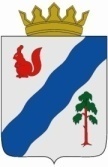 ДУМАГАЙНСКОГО МУНИЦИПАЛЬНОГО ОКРУГАПЕРМСКОГО КРАЯРЕШЕНИЕОб утверждении Положения о депутатской этикеВ соответствии с Указам Президента Российской Федерации от 12.08.2002 № 885 «Об утверждении общих принципов служебного поведения государственных служащих», Положением о ДумеГайнского муниципального округа Пермского края, утвержденного решением Думы Гайнского муниципального округа Пермского края от 05.11.2019 № 1, в целях соблюдения основных этических принципов и норм поведения, обязательных для депутатов Думы Гайнского муниципального округа Пермского края при исполнении депутатских полномочий, ДумаГайнского муниципального округа Пермского краяРЕШАЕТ:1. Утвердить прилагаемое Положение о депутатской этике.        2.Опубликовать настоящее решение в газете «Наше время» и официальном сайте в информационно-телекоммуникационной сети Интернет (для сетевого издания) http://gainynv-news.ru .3.Настоящее решение вступает в силу после его официального опубликования в газете «Наше время».4. Контроль за исполнением настоящего решения возложить   на постоянную комиссию Думы гайнского муниципального округа по местному самоуправлению, развитию коммунальной инфраструктуре, ремонту и   строительству дорог, социальной политике и правам человека.УТВЕРЖДЕНОрешением Думы Гайнского муниципального округа Пермского края от 30.04.2021  № 149ПОЛОЖЕНИЕо депутатской этике депутатаНастоящее Положение о депутатской этике (далее - Положение) определяет основные правила поведения депутатов Думы Гайнского муниципального округа Пермского края в соответствии с общепринятыми этическими нормами при исполнении депутатских полномочий и призвано содействовать повышению авторитета Думы Гайнского муниципального округа Пермского края (далее - ДумаГайнского муниципального округа), укреплению доверия граждан к представительному органу местного самоуправления Гайнского муниципального округа Пермского края.Настоящее Положение обязательно для исполнения депутатами Думы Гайнского муниципального округа Пермского края (далее – депутат).1. Общие положения1. Депутатская этика - обязательные для каждого депутата правила поведения при осуществлении депутатской деятельности, основанные на нравственных критериях, открытости, честности, верности слову, соблюдении законов и иных нормативных правовых актов органов государственной власти и органов местного самоуправления.2. Депутат осуществляет свои полномочия с обязательным соблюдением депутатской этики.3. Моральным критерием поведения депутатадолжны служить идеалы добра, справедливости, гуманизма и милосердия.4. Деятельность депутата должна быть направлена на развитие Гайнского муниципального округа Пермского края (далее –Гайнский  муниципальный округ) и учитывать интересыграждан Гайнского муниципального округа. В своей деятельности депутатдолжен соблюдать безусловный приоритет общенародных интересов и прав человека.В основе деятельности депутата лежит соблюдение следующих принципов:- выражения интересов избирателей;- приоритета прав и свобод человека и гражданина;- гласности депутатской деятельности;- соблюдения законов и муниципальных правовых актов;-следования моральным критериям, отражающим идеалы добра, справедливости, гуманизма, милосердия, порядочности;- социальной справедливости;- объективности и беспристрастности.5. Депутатдолжен выполнять свои полномочия добросовестно и эффективно, укреплять авторитет ДумыГайнского муниципального округа.6. Депутат должен воздерживаться от действий, заявлений и поступков, способных скомпрометировать его самого, представляемых им жителей Гайнского муниципального округа и нанести ущерб авторитету ДумыГайнского муниципального округа.7. Депутат должен в равной мере сохранять собственное достоинство и уважать достоинство других депутатов, должностных лиц и граждан.8. В случае нарушения Положения, допущенного в ходе заседания ДумыГайнского муниципального округа, Дума Гайнского муниципального округа может:- рассмотреть вопрос о депутатской этике в ходе заседания;- поручить рассмотрение этого вопроса постоянной комиссии Думы Гайнского муниципального округа по местному самоуправлению, развитию коммунальной инфраструктуре, ремонту и   строительству дорог, социальной политике и правам человека (далее –комиссия). В этом случае комиссия информирует ДумуГайнского муниципального округа о результатах рассмотрения на очередном заседании ДумыГайнского муниципального округа.2. Принципы депутатской этики, относящиеся к деятельности депутата в ДумеГайнского муниципального округа1. Взаимоотношения между депутатами строятся на основе равноправия. Депутат должен с уважением относиться к мнению своих коллег, строить свою работу на принципах свободного коллективного обсуждения и решения вопросов, избегать конфликтов, искать пути преодоления разногласий путем дискуссии.Депутат не может навязывать свою позицию посредством угроз, ультиматумов и иных подобных действий.2. Депутатобязан присутствовать на заседаниях ДумыГайнского муниципального округа, заседаниях постоянных, временных комиссий и рабочих групп ДумыГайнского муниципального округа членом которых он является, а также на депутатских слушаниях. О невозможности присутствовать на заседании Думы Гайнского муниципального округа,на заседании постоянных, временных комиссий и рабочих групп Думы Гайнского муниципального округа депутат заблаговременно уведомляет председателя ДумыГайнского муниципального округа Пермского края, а в его отсутствие - заместителя председателя, с указанием причин отсутствия.3. Депутат на заседаниях Думы Гайнского муниципального округа, заседаниях постоянных, временных комиссий и рабочих групп Думы Гайнского муниципального округа, депутатских слушаниях выступает впределах установленных Регламентом ДумыГайнского муниципального округа Пермского края. Если выступающий отклоняется от обсуждаемой темы, председательствующий вправе сделать ему замечание. В случае если выступающий после замечания продолжает выступать не по существу вопроса, председательствующий лишает его слова. Депутат должен прекратить свое выступление.Депутат должен соблюдать порядок работы ДумыГайнского муниципального округа, установленный Регламентом ДумыГайнского муниципального округа Пермского края, подчиняться требованиям председателя ДумыГайнского муниципального округа Пермского края, касающимся соблюдения Регламента ДумыГайнского муниципального округа Пермского края.Депутат не должен без уважительных причин пропускать заседания ДумыГайнского муниципального округа, заседания постоянных и временных комиссий, рабочих групп,депутатских объединений идепутатские слушания,а также опаздывать на них без уважительных причин. Депутат не вправе покинуть заседание или мероприятие ДумыГайнского муниципального округа без разрешения председательствующего. 4. Участвуя в заседаниях ДумыГайнского муниципального округа, заседаниях постоянных, временных комиссий и рабочих групп Думы Гайнского муниципального округа, депутат должен проявлять вежливость, тактичность и уважение ко всем присутствующим лицам, не допускать оскорбительные выкрики, не прерывать выступающих.5. Обращаясь к другим депутатам и лицам, присутствующим на заседании, депутату рекомендуется использовать следующие формы обращения: «уважаемый председатель», «уважаемый коллега», «уважаемый эксперт» и тому подобное с прибавлением фамилии, имени и отчества или без них.6. Выступающий на заседании Думы Гайнского муниципального округа депутат не вправе:- употреблять в своей речи грубые, некорректные выражения;- допускать необоснованные обвинения в чей-либо адрес;- использовать заведомо ложную информацию;- призывать к противозаконным действиям.Председательствующий обязан сделать предупреждение о недопустимости таких высказываний и призывов. После второго предупреждения, по решению ДумыГайнского муниципального округа, выступающий депутат лишается права выступления в течение всего заседания ДумыГайнского муниципального округа, за исключением выступления с докладом (содокладом).7. Депутат не должен формировать общественное мнение с целью нанесения вреда чести, достоинству и деловой репутации другого лица.8. Депутат обязан добросовестно выполнять поручения ДумыГайнского муниципального округа, постоянных, временных комиссий и рабочих групп Думы Гайнского муниципального округа, председателя ДумыГайнского муниципального округа Пермского края, данные в пределах их компетенции.3. Принципы депутатской этики во взаимоотношениях с гражданами Гайнского муниципального округа1. Взаимоотношения депутата с гражданамиГайнского муниципального округа строятся на основе уважения и вежливости.2. При проведении приема граждан депутату следует проявлять терпение и внимание.3. Тексты ответов на обращения граждан должны излагаться депутатом кратко, последовательно, содержать исчерпывающую информацию.4. Принципы депутатской этики во взаимоотношениях с государственными органами, органами местного самоуправления, юридическими и физическими лицами, общественными объединениями1. Депутат не должен использовать в личных целях, а также в интересах лиц, состоящих с ним в близком родстве или свойстве, преимущества своего депутатского статуса во взаимоотношениях с государственными органами, органами местного самоуправления, юридическими и физическими лицами, общественными объединениями.Депутат не должен использовать предоставленную ему официальную служебную информацию для приобретения личной выгоды для себя и (или) лиц, состоящих с ним в близком родстве или свойстве.2. Депутат не должен разглашать сведения, которые стали ему известны при осуществлении депутатских полномочий, если эти сведения:- составляют государственную, коммерческую или служебную тайну;- связаны с личной, семейной, деловой репутацией граждан;- связаны с деятельностью юридических лиц и доверены депутату при условии их неразглашения. 3. Депутат не должен получать от юридических и физических лиц вознаграждения (денежные средства, ссуды, услуги, оплату развлечений, отдыха, транспортных расходов и иные вознаграждения), связанные с исполнением депутатских полномочий, за исключением подарков, полученных депутатом в связи с протокольными мероприятиями.4. Депутат должен соблюдать ограничения и запреты, исполнять обязанности, установленные Федеральным законом от 25 декабря 2008 года № 273-ФЗ «О противодействии коррупции и другим федеральным законами.5. Этика публичных выступлений депутата1. Депутат вправе публично выступать со своим личным мнением. Выступления должны быть корректными, не задевающими честь и достоинство других лиц, не наносящими ущерб репутации Думы Гайнского муниципального округа и других органов местного самоуправления, их должностных лиц.2. Депутат не вправе выступать от имени ДумыГайнского муниципального округа, постоянной комиссии как их официальный представитель в отношениях с законодательными органами государственной власти, органами местного самоуправления, средствами массовой информации, иными организациями, если он не наделен на то соответствующими полномочиями.3. Депутат, выступая на заседаниях ДумыГайнского муниципального округа, ее органов, в средствах массовой информации с различного рода публичными заявлениями, комментариями или оценкой деятельности органов государственной власти, местного самоуправления, организаций и граждан, обязан использовать достоверную, проверенную информацию.В случае употребления в публичных выступлениях и заявлениях недостоверных фактов, а также унижения чести, достоинства и деловой репутации указанных органов, организаций и лиц депутат публично признает некорректность своих высказываний и приносит извинения.4. Публичные извинения депутата должны быть адекватными месту и форме нарушения депутатской этики. Они приносятся:- на заседаниях Думы Гайнского муниципального округа и ее постоянных комиссиях;- в присутствии обратившихся лиц;- через те средства массовой информации, в которых были размещены неэтичные высказывания депутата.6. Рассмотрение вопросов, связанных с соблюдением депутатами депутатской этики1. Рассмотрение вопросов, связанных с соблюдением депутатами депутатской этики, осуществляет комиссия.Комиссия не вправе рассматривать вопросы, относящиеся к компетенции избирательной комиссии, суда, прокуратуры, органов внутренних дел.Не являются предметом рассмотрения комиссии вопросы, не связанные со статусом депутата, в том числе:- этика личной жизни депутата;- служебная (трудовая) деятельность депутата;- отношения депутата с общественными объединениями в качестве члена этих общественных объединений.2. Комиссия может рассматривать вопрос о нарушении Положения, как по собственной инициативе, так и по поручению ДумыГайнского муниципального округа или ее постоянных комиссий.3. Комиссия рассматривает письменные заявления о поведении депутата, поступившие от физических лиц, должностных лиц органов государственной власти, органов местного самоуправления, руководителей организаций, общественных объединений.4. Комиссия рассматривает обращение в течение 30 дней со дня его регистрации в порядке, установленном законом.5. На заседаниекомиссии должен быть приглашен депутат, действия которого являются предметом рассмотрения. Отсутствие депутата, надлежащим образом извещенного о времени и месте заседания комиссии, не препятствует рассмотрению вопроса о привлечении депутата к ответственности за нарушение Положения по существу, если депутат письменно не просил о переносе рассмотрения вопроса на определенный срок.Рассмотрение вопроса о нарушении депутатом Положения осуществляется комиссией на закрытом заседании.Депутат вправе дать комиссии объяснения по рассматриваемому вопросу.6. По результатам рассмотрения заявлений (обращений) комиссия принимает решение об установлении факта нарушения Положения или об отсутствии такого нарушения.7. В случае установления факта нарушения Положения комиссия направляет в Думу Гайнского муниципального округа материалы для рассмотрения вопроса о поведении депутата.8. Комиссия предоставляет обратившемуся лицу ответ с результатом рассмотрения обращения.Обратившееся лицо может обжаловать решение, принятое комиссией, в Думе Гайнского муниципального округа.7. Рассмотрение на заседании Думы Гайнского муниципального округа вопросов, связанных с нарушением Положения1. ДумаГайнского муниципального округа рассматривает материалы о поведении депутата, переданные ей комиссией, на своем заседании в присутствии депутата, нарушившего Положение.2. Дума Гайнского муниципального округа вправе принять решение о закрытом рассмотрении вопроса. Соответствующее решение принимается голосованием. Депутат, допустивший нарушение Положения, вправе требовать закрытого рассмотрения вопроса. Указанное требование депутата ставится на голосование.3. При рассмотрении вопроса о поведении депутата на заседание Думы Гайнского муниципального округаприглашаются и заслушиваются обратившиеся лица.На заседании заслушивается информация председателя комиссии о рассмотрении обращения, принятом решении.4. По результатам рассмотрения вопроса Дума Гайнского муниципального округа вправе принять к депутату, нарушившему Положение, одну из следующих мер воздействия:- указать депутату на недопустимость нарушения Положения;- обязать депутата принести публичные извинения;- передать материалы о нарушении Положения в средства массовой информации для опубликования (обнародования) или довести информацию о нарушении Положения до сведения избирателей соответствующего избирательного округа иным способом.Решение Думы Гайнского муниципального округа принимается большинством голосов от установленнойчисленности депутатов. При этом депутат, допустивший нарушение Положения, при рассмотрении соответствующего вопроса в голосовании не участвует.Депутат освобождается от применения мер воздействия, если он принес публичные извинения до принятия Думой Гайнского муниципального округа решения.5. Депутат обязан выполнить решение, принятое ДумойГайнского муниципального округа, в срок, установленный в решении.6. Решение Думы Гайнского муниципального округа о принятии к депутату меры воздействия за нарушение им Положения может быть обжаловано депутатом в суд в порядке, установленном законодательством Российской Федерации.30.04.2021№149Председатель Думы Гайнского муниципального округаПермского края«______»____________ _________ гИ. А. Ковалев Глава муниципального округа – глава администрации Гайнского муниципального округа   «______» __________  _________ гЕ. Г. Шалгинских